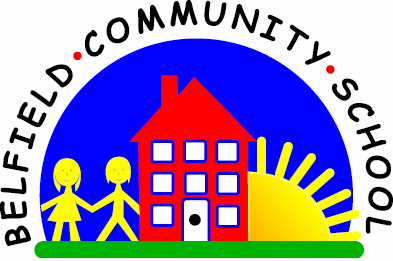 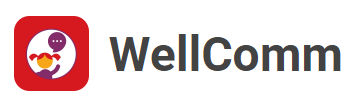 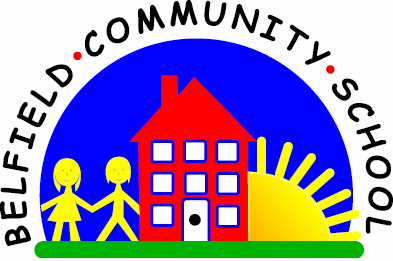 6.2 Understanding ‘behind’ and ‘in front’
Why is this important?
‘Behind’ and ‘in front’ are prepositions and are used to describe the
placement of objects or people.----------------------------------------------------------------------------------------------------------
What to do
• Gather together a few favourite character toys.
• Explain that the toys are going to play a game and the child is going to put them in different places. Ask the child to:
★ ‘Put Spiderman behind the curtain.’
★ ‘Put Barbie in front of the chair.’
★ ‘Put teddy in front of the fridge.’
• You can use things around the room or work with items on the table (e.g. cup, car, book). Ask the child to put Spiderman ‘behind’ the cup.
N.B. remember to sit next to child for this activity so that you are both looking at
things from the same perspective.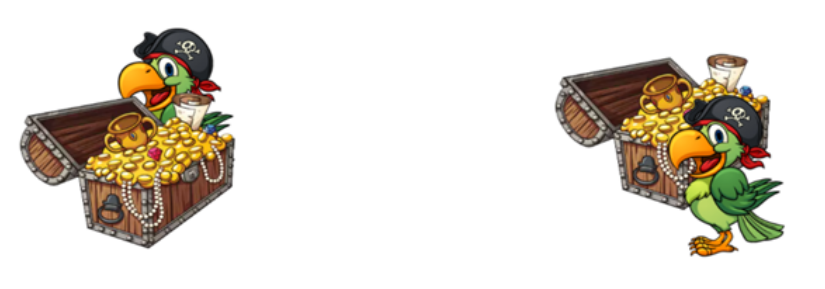 